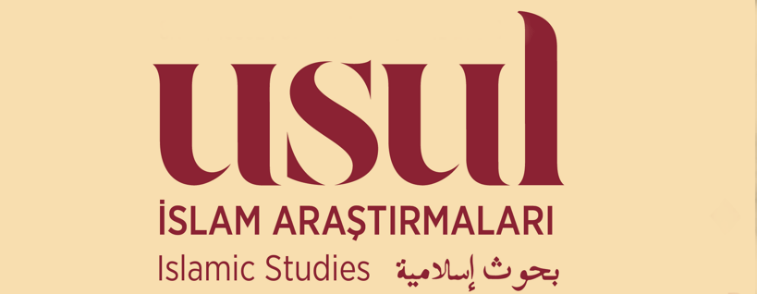 KİTAP KRİTİĞİ DEĞERLENDİRME FORMUBaşlık:Ek düşünce ve öneriler: SONUÇ*Yukarıdaki değerlendirme hakem tarafından tarafsız ve objektif yapılmıştır. Hakem değerlendirmeleri kesinlikle gizli tutulur.DEĞERLENDİRME KRİTERLERİDEĞERLENDİRME KRİTERLERİDEĞERLENDİRME KRİTERLERİDEĞERLENDİRME KRİTERLERİEvetHayır1Değerlendirilen kitap güncel ve özgün mü?  2Kitapta işlenen temalara yeterince değinilmiş mi?3Kitap kritiği yapılırken eleştirel bir bakış açısı kullanılmış mı?4Eleştireler açık ve tutarlı mı?5Değerlendirmede tekrar ve gereksiz değinmeler var mı?6Değerlendirmede eserin alana sunduğu katkı üzerinde durulmuş mu?7Değerlendirmede objektiflik korunmuş mu?8Üslup akıcı ve anlaşılır mı?9Değerlendirmede yazar kendi görüşlerine de yer vermiş mi?10Sonuç, yapılan kritiği ve önemini yansıtıyor mu?Kitap kritiği bu haliyle yayınlanabilir.                    Öneri ve düzeltmeler yapıldıktan sonra yayınlanabilir.Düzeltmeler yapıldıktan sonra tekrar incelemek isterim.Kitap kritiği yayınlanamaz.HAKEMİNHAKEMİNHAKEMİNUnvanı/Adı ve Soyadı:İmzası: Tarih: